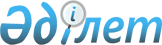 О внесении изменений в решение Жанакорганского районного маслихата от 30 декабря 2022 года № 334 "О бюджете сельского округа Байкенже на 2023-2025 годы"Решение Жанакорганского районного маслихата Кызылординской области от 1 июня 2023 года № 26
      Жанакорганский районный маслихат РЕШИЛ:
      1. "Внести в решение Жанакорганского районного маслихата от 30 декабря 2022 года № 334 "О бюджете сельского округа Байкенже на 2023-2025 годы" следующие изменения:
      пункт 1 изложить в новой редакции:
      "1. Утвердить бюджет сельского округа Байкенже на 2023-2025 годы согласно приложениям 1, 2 и 3 соответственно, в том числе на 2023 год в следующем объеме:
      1) доходы – 165 195 тысяч тенге, в том числе:
      налоговые поступления – 3 914 тысяч тенге;
      неналоговые поступления – 0;
      поступления от продаж основного капитала – 0;
      поступления трансфертов – 161 281 тысяч тенге;
      2) затраты – 165 198,4 тысяч тенге;
      3) чистое бюджетное кредитование – 0:
      бюджетные кредиты – 0;
      погашение бюджетных кредитов – 0;
      4) сальдо по операциям с финансовыми активами – 0:
      приобретение финансовых активов – 0;
      поступления от продаж финансовых активов государства – 0;
      5) дефицит (профицит) бюджета – -3,4 тысяч тенге;
      6) финансирование дефицита (использование профицита) бюджета – 3,4 тысяч тенге.".
      Приложение 1 к решению изложить в новой редакции согласно приложению к настоящему решению.
      2. Настоящее решение вводится в действие с 1 января 2023 года. Бюджет сельского округа Байкенже на 2023 год
					© 2012. РГП на ПХВ «Институт законодательства и правовой информации Республики Казахстан» Министерства юстиции Республики Казахстан
				
      Председаталь Жанакорганского районного маслихата 

Г.Сопбеков
Приложение к решению
Жанакорганского районного маслихата
от 1 июня 2023 года № 26Приложение 1 к решению
Жанакорганского районного маслихата
от 29 декабря 2022 года № 334
Категория
Категория
Категория
Категория
Сумма, тысяч тенге
Класс
Класс
Класс
Сумма, тысяч тенге
Подкласс
Подкласс
Сумма, тысяч тенге
Специфика
Сумма, тысяч тенге
1. Доходы
165 195
1
Налоговые поступления
3 914
01
Подоходный налог
80
2
Индивидуальный подоходный налог
80
04
Hалоги на собственность
3 834
1
Hалоги на имущество
33
3
Земельный налог
108
4
Hалог на транспортные средства
3 661
5
Единый земельный налог
32
4
Поступления трансфертов 
161 281
02
Трансферты из вышестоящих органов государственного управления
161 281
3
Трансферты из бюджетов городов районного значения, сел, поселков, сельских округов
161 281
Функциональная группа 
Функциональная группа 
Функциональная группа 
Функциональная группа 
Сумма, тысяч тенге
Администраторы бюджетных программ 
Администраторы бюджетных программ 
Администраторы бюджетных программ 
Сумма, тысяч тенге
Программа 
Программа 
Сумма, тысяч тенге
Наименование
Сумма, тысяч тенге
Сумма, тысяч тенге
II. Расходы
165 198,4
01
Государственные услуги общего характера
38 640
124
Аппарат акима города районного значения, села, поселка, сельского округа
38 640
001
Услуги по обеспечению деятельности акима города районного значения, села, поселка, сельского округа
38 640
06
Социальная помощь и социальное обеспечение
4 006
124
Аппарат акима города районного значения, села, поселка, сельского округа
4 006
003
Оказание социальной помощи нуждающимся гражданам на дому
4 006
07
Жилищно-коммунальное хозяйство
10 270
124
Аппарат акима города районного значения, села, поселка, сельского округа
10 270
008
Освещение улиц населенных пунктов
2 576
009
Обеспечение санитарии населенных пунктов
250
011
Благоустройство и озеленение населенных пунктов
7 444
08
Культура, спорт, туризм и информационное пространство
31 689
124
Аппарат акима города районного значения, села, поселка, сельского округа
31 418
006
Поддержка культурно-досуговой работы на местном уровне
31 418
124
Аппарат акима города районного значения, села, поселка, сельского округа
271
028
Проведение физкультурно-оздоровительных и спортивных мероприятий на местном уровне
271
12
Транспорт и коммуникация
80 590
124
Аппарат акима города районного значения, села, поселка, сельского округа
80 590
045
Капитальный и средний ремонт автомобильных дорог улиц населенных пунктов
80 590
15
Трансферты
3,4
124
Аппарат акима города районного значения, села, поселка, сельского округа
3,4
048
Возврат неиспользованных (недоиспользованных) целевых трансфертов
3,4
3.Чистое бюджетное кредитование
0
4. Сальдо по операциям с финансовыми активами
0
5. Дефицит (профицит) бюджета
-3,4
6. Финансирование дефицита (использование профицита) бюджета
3,4
8
Используемые остатки бюджетных средств
3,4
01
Остатки средств бюджета
3,4
1
Свободные остатки бюджетных средств
393,9
2
Свободные остатки бюджетных средств
390,5